Your recent request for information is replicated below, together with our response.Your website includes Police Scotlands’ Gaelic Language Plan 2015-2021 which was adopted when Mr Gormley was Chief Constable. I would be obliged if you could forward me the current Gaelic Language Plan and any other policies/Standard Operating Procedures in respect of the Gaelic Language currently in use.Please be advised that an updated Gaelic Language Plan is being reviewed and will be available in the near future. As such, in terms of Section 16 of the Freedom of Information (Scotland) Act 2002, I am refusing to provide you with the information sought.  Section 16 requires Police Scotland when refusing to provide such information because it is exempt, to provide you with a notice which: (a) states that it holds the information, (b) states that it is claiming an exemption, (c) specifies the exemption in question and (d) states, if that would not be otherwise apparent, why the exemption applies.  I can confirm that Police Scotland holds the information that you have requested and the exemption that I consider to be applicable is set out at Section 27(1) of the Act - information otherwise accessible:“Information is exempt information if it is held with a view to its being published […] at a date not later than twelve weeks after that on which the request for the information is made.”Police Scotland aim to have this document published in the near future and it will be available via the following link: Gaelic Language Plan - Police ScotlandYou may also be interested in the following: Research & Insights - Police ScotlandIf you require any further assistance please contact us quoting the reference above.You can request a review of this response within the next 40 working days by email or by letter (Information Management - FOI, Police Scotland, Clyde Gateway, 2 French Street, Dalmarnock, G40 4EH).  Requests must include the reason for your dissatisfaction.If you remain dissatisfied following our review response, you can appeal to the Office of the Scottish Information Commissioner (OSIC) within 6 months - online, by email or by letter (OSIC, Kinburn Castle, Doubledykes Road, St Andrews, KY16 9DS).Following an OSIC appeal, you can appeal to the Court of Session on a point of law only. This response will be added to our Disclosure Log in seven days' time.Every effort has been taken to ensure our response is as accessible as possible. If you require this response to be provided in an alternative format, please let us know.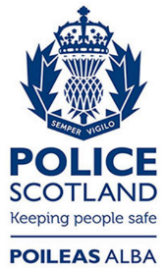 Freedom of Information ResponseOur reference:  FOI 23-2056Responded to:  11 September 2023